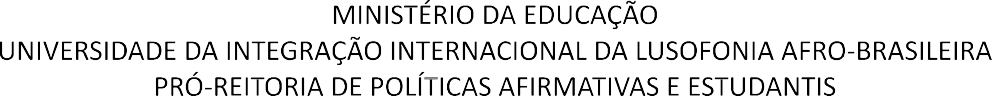 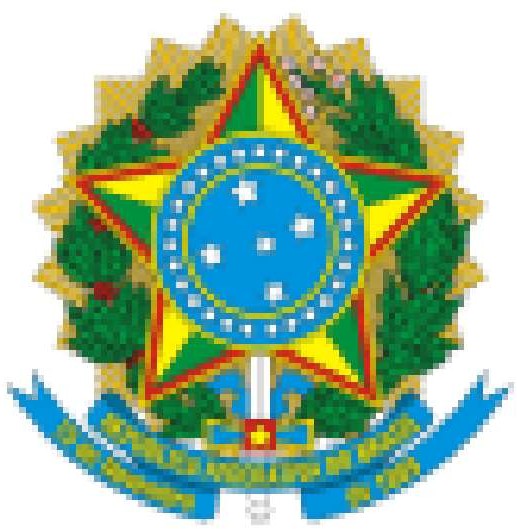 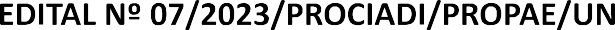 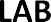 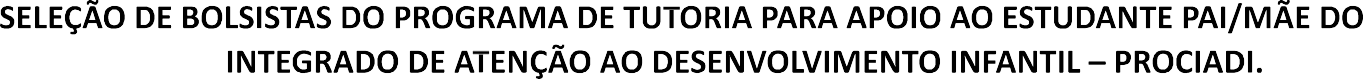 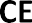 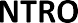 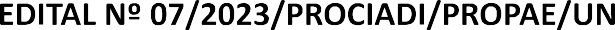 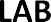 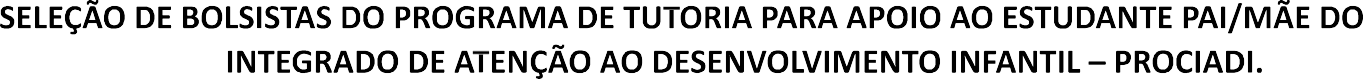 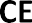 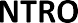 ANEXO III BAREMA DE ANÁLISE DE CURRÍCULUM LATTES1. FORMAÇÃO1. FORMAÇÃO1.1Formação complementar em áreas afins (a cada 20h pontua-se 0,5 até o máximo de 60h)1.2Formação complementar na área do eixo escolhido ( a cada 20h pontua-se 1,0 até no máximo 60h)2. ATIVIDADE ACADÊMICA2. ATIVIDADE ACADÊMICA2.1Apresentação de trabalho em eventos científicos  ( 1,0 por participação até máximo de três )2.2Organização de evento ou produção cultural (1,0 por participação  até no máximo de três)2.3Iniciação à Docência ( 1,5 por participação até máximo três)2.4Outras atividades extra-curriculares: iniciação cientifica, monitoria, extensão, representação estudantil (1,0 por participação até máximo três)3. ATIVIDADES DE EXPERIENCIA EM DESENVOLVIMENTO INFANTIL3. ATIVIDADES DE EXPERIENCIA EM DESENVOLVIMENTO INFANTIL3.1Projetos de atendimento infantil em áreas afins do programa (1,5 por participação até no máximo três)3.2Projeto em educação infantil (2,0 por participação até no máximo três)